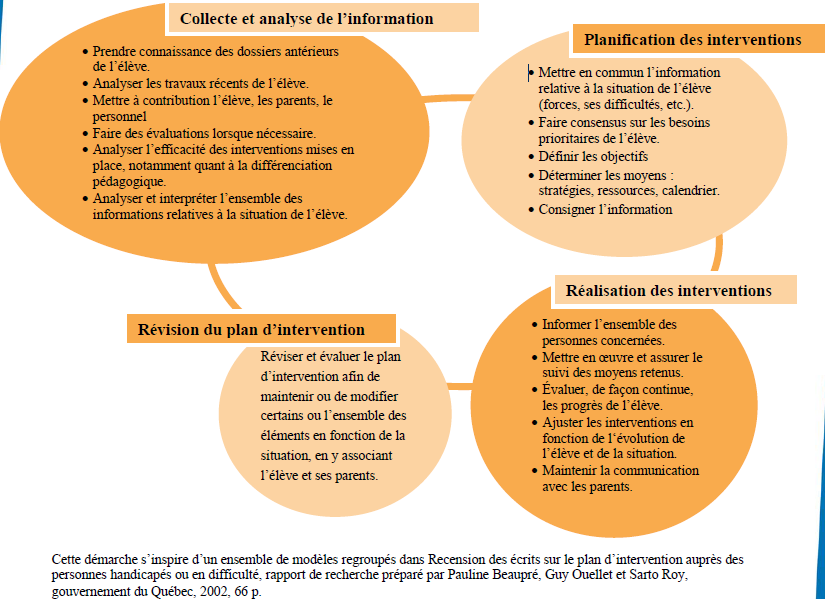 QUIQUIQUIQUIQUIQUIÉlève, Parents, Direction; Enseignant titulaire; Enseignant spécialiste; Orthopédagogue; Enseignant-ressource; Psychoéducateur; …Élève, Parents, Direction; Enseignant titulaire; Enseignant spécialiste; Orthopédagogue; Enseignant-ressource; Psychoéducateur; …Élève, Parents, Direction; Enseignant titulaire; Enseignant spécialiste; Orthopédagogue; Enseignant-ressource; Psychoéducateur; …Élève, Parents, Direction; Enseignant titulaire; Enseignant spécialiste; Orthopédagogue; Enseignant-ressource; Psychoéducateur; …Élève, Parents, Direction; Enseignant titulaire; Enseignant spécialiste; Orthopédagogue; Enseignant-ressource; Psychoéducateur; …Élève, Parents, Direction; Enseignant titulaire; Enseignant spécialiste; Orthopédagogue; Enseignant-ressource; Psychoéducateur; …COLLECTE  ET ANALYSECOLLECTE  ET ANALYSECOLLECTE  ET ANALYSECOLLECTE  ET ANALYSECOLLECTE  ET ANALYSECOLLECTE  ET ANALYSERôles - vérifier la réception des dossiers antérieurs- prendre connaissance des dossiers antérieurs- analyser des traces de l’élève pour établir le besoin- consulter l’élève pour analyser/discuter/cibler le besoin- consulter le parent pour analyser/discuter/cibler le besoin- consulter le personnel X pour analyser/discuter/cibler le besoin- analyser et interpréter l’ensemble des informations relatives à la situation de l’élève- vérifier la réception des dossiers antérieurs- prendre connaissance des dossiers antérieurs- analyser des traces de l’élève pour établir le besoin- consulter l’élève pour analyser/discuter/cibler le besoin- consulter le parent pour analyser/discuter/cibler le besoin- consulter le personnel X pour analyser/discuter/cibler le besoin- analyser et interpréter l’ensemble des informations relatives à la situation de l’élèveMoyensMoyens- rencontre de concertation- rencontre d’analyse de dossiers- observations en classe / hors classe- questionnaire de besoins- rendez-vous téléphonique- rencontre individuellePLANIFICATION DES INTERVENTIONSPLANIFICATION DES INTERVENTIONSPLANIFICATION DES INTERVENTIONSPLANIFICATION DES INTERVENTIONSPLANIFICATION DES INTERVENTIONSPLANIFICATION DES INTERVENTIONSRôles - mettre en commun l’information relative à la situation de l’élève- prioriser les besoins de l’élève- définir les capacités, objectifs et moyens- rédiger le plan d’intervention- mettre en commun l’information relative à la situation de l’élève- prioriser les besoins de l’élève- définir les capacités, objectifs et moyens- rédiger le plan d’interventionMoyensMoyens- rencontre de concertation- rencontre de rédactionRÉALISATION DES INTERVENTIONSRÉALISATION DES INTERVENTIONSRÉALISATION DES INTERVENTIONSRÉALISATION DES INTERVENTIONSRÉALISATION DES INTERVENTIONSRÉALISATION DES INTERVENTIONSRôles - informer l’ensemble des personnes concernées- mettre en œuvre les moyens retenus- assurer le suivi des moyens retenus- évaluer, de façon continue, les progrès de l’élève- ajuster les interventions en fonction de l’évolution de l’élève et de la situation- maintenir la communication avec les parents- informer l’ensemble des personnes concernées- mettre en œuvre les moyens retenus- assurer le suivi des moyens retenus- évaluer, de façon continue, les progrès de l’élève- ajuster les interventions en fonction de l’évolution de l’élève et de la situation- maintenir la communication avec les parents- informer l’ensemble des personnes concernées- mettre en œuvre les moyens retenus- assurer le suivi des moyens retenus- évaluer, de façon continue, les progrès de l’élève- ajuster les interventions en fonction de l’évolution de l’élève et de la situation- maintenir la communication avec les parentsMoyens- rencontre d’information- élaborer un document aide-mémoire avec l’ensemble des objectifs des élèves de la classe, regroupés sous un même thème- rencontres mensuelles de suivi- observer les élèves au regard des objectifs posés - analyser les traces des élèves au regard des objectifs posés- annoter régulièrement le plan d’intervention suite aux constats- utiliser les 10 communications annuelles obligatoires et les rencontres de bulletin pour les tenir à jour les parents sur l’évolution des objectifs au plan d’interventionRÉVISION DU PLAN D’INTERVENTIONRÉVISION DU PLAN D’INTERVENTIONRÉVISION DU PLAN D’INTERVENTIONRÉVISION DU PLAN D’INTERVENTIONRÉVISION DU PLAN D’INTERVENTIONRÉVISION DU PLAN D’INTERVENTIONRôles - réviser et évaluer le plan d’intervention afin de maintenir et de modifier certains ou l’ensemble des éléments en fonction de la situation- réviser et évaluer le plan d’intervention afin de maintenir et de modifier certains ou l’ensemble des éléments en fonction de la situation- réviser et évaluer le plan d’intervention afin de maintenir et de modifier certains ou l’ensemble des éléments en fonction de la situationMoyens- rencontre de concertation- observations en classe / hors classe- analyse de traces- rendez-vous téléphonique- rencontre individuelle